       17246 Vanowen St., #C, Van Nuys CA 91406 (818) 514-8740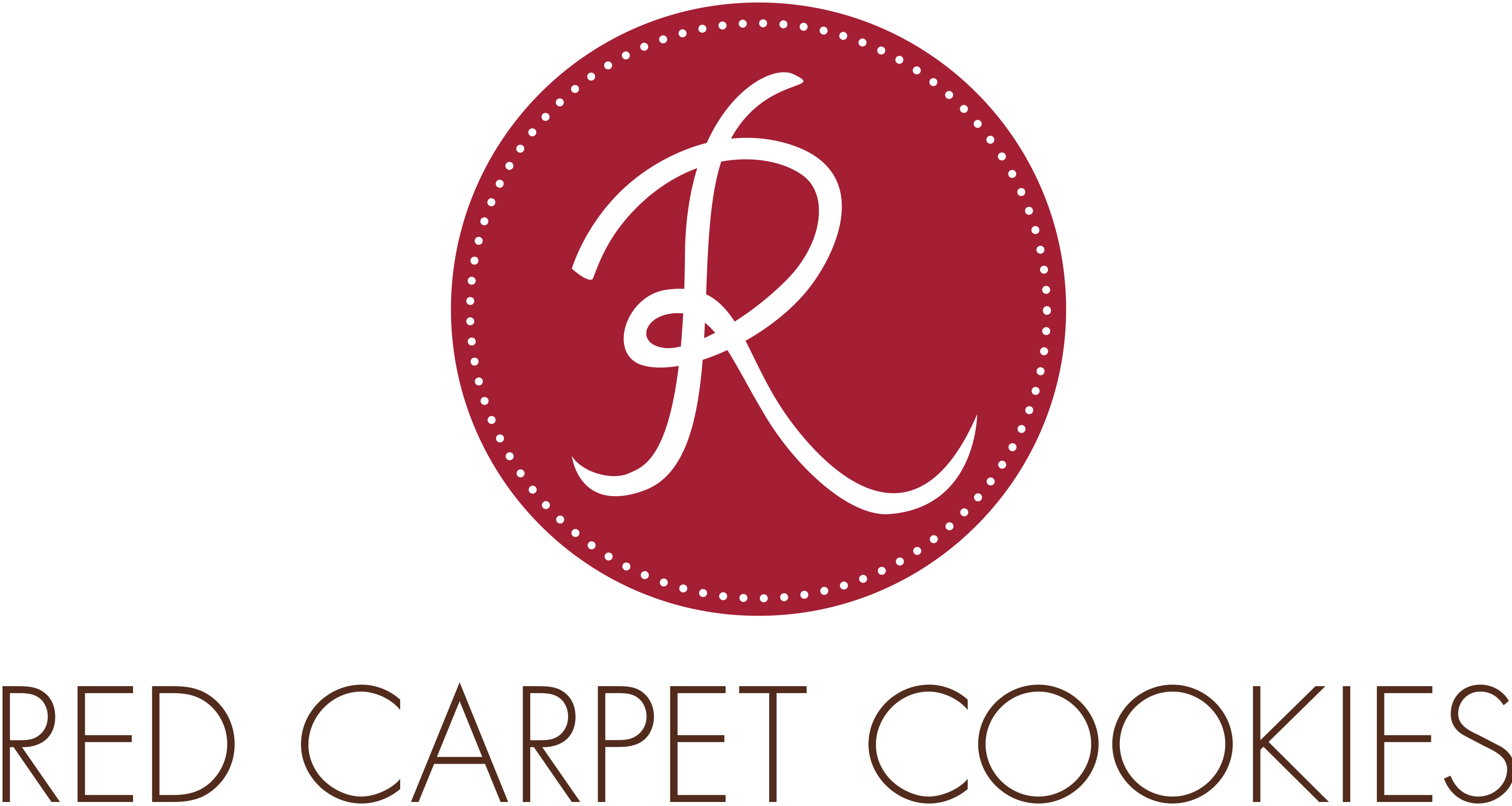 Hollywood Bowl Catering 2016Each week, we offer a different menu for you to try.  Please call 48 hours in advance. Week of 7/3:Buttermilk Fried Chicken Tenders – Potato Salad – Cream Biscuits – Watermelon – Brownies Week of 7/10:Hawaiian Pulled Pork Sandwich – Black Sesame Rice Balls – Ramen Coleslaw – Grilled Pineapple – Malasadas (Hawaiian Doughnuts) Week of 7/17: Pressed Italian Sandwich – Salt & Pepper Kettle Chips with Green Onion Garlic Dip – Danish Cucumbers – Cherries – Chewy Chocolate Chip Cookies Week of 7/23: Mediterranean Chicken Skewers – Angel Hair Pasta with Lemon and Arugula – Grilled Balsamic Vegetables – Rosemary Cheese Straws – Cuccidati (Italian Fig Cookies) Week of 7/30: Roasted Sausage and Veggie Packets – Rosemary Focaccia – Dried Apricots & Almonds – Lime Macadamia Bars Week of 8/7: Caesar Salad (no anchovies) with Grilled Chicken – French Bread  with Brie – Red Grapes – Lemon Tart with Pine Nut Crust Week of 8/14:Cold Roast Beef Filet with Cucumber Horseradish – Roasted Potatoes and Onions – Kale and Brussels Sprouts Salad – Breadsticks – Apple Turnovers Week of 8/21: Chinese Chicken Salad – Potstickers – Steamed Barbecue Pork Buns –Melon – Almond Bars Week of 8/28: Curried Chicken Salad in Lettuce Cups – Gruyere Cheese Puffs – Red Grapes – Berry Pavlova Week of 9/4: 
Chicken with Green Olives – Spanikopita – Roasted Vegetable Salad – Pita – Baklava Week of 9/11: Rosemary Chicken – Spinach and Pear Salad – Green Beans Amandine – Croissant – Crème Caramel All meals $30.00 per person plus tax.  Delivery may be available for an extra fee.